Announcements:Group fasting is held every Wednesday morning
매주 수요일 아침은 우리 그룹전체가 아침금식하는날 입니다.Pastoral Counseling is available by request. Contact Pastor Sang (sang@sangnjh.com) to arrange an appointment.
목회상담을 요청하실 수 있습니다. 서상원 전도사님께 연락하셔서 시간을 예약하세요.Group daily devotions are available via email. Sign up via website.
합심 성경 묵상: 함께 성경 말씀으로 자라시길 바라시는 분들은 웹페이지를 통하여 sign up 하시면 됩니다: Social Events: We are going White Water Rafting on Saturday, August 31. Be sure to invite your friends! Last minute spots available. $64.토요일 8월 31일에 White Water Rafting 하러 갑니다. 아시는 분들 꼭 대리고 오세요. $64. Community Outreach: Job Search Help. See website for more details.
지역 사역: Job 찾는 것을 도움. 자세한 내용은 웹페이지를 참고하시길 바랍니다.From today, our after service fellowship will be amongst ministries:오늘부터, 예배 후 친교는 사역끼리 모임니다Worship Team 찬양팀 (Sarah)
Media Team 미디아팀 (이재숙)
Job Search Help (David) Simple hang out 친교 (한고은)Upcoming Activities8/31 (Sat), 7am – Social Event: White Water Rafting9/7 (Sat), 6pm – House Gathering (Whose house?)9/21 (Sat), 6pm – Prayer Tents. Group BBQ9/29 (Lord’s Day), 5pm – Community Outreach: Job Search Help12/8 (Lord’s Day), 5pm – The Love That Matters 2013 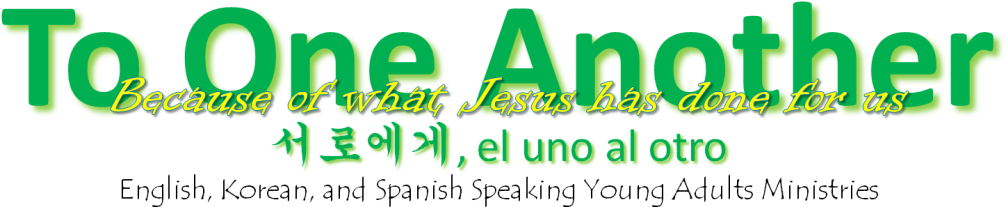 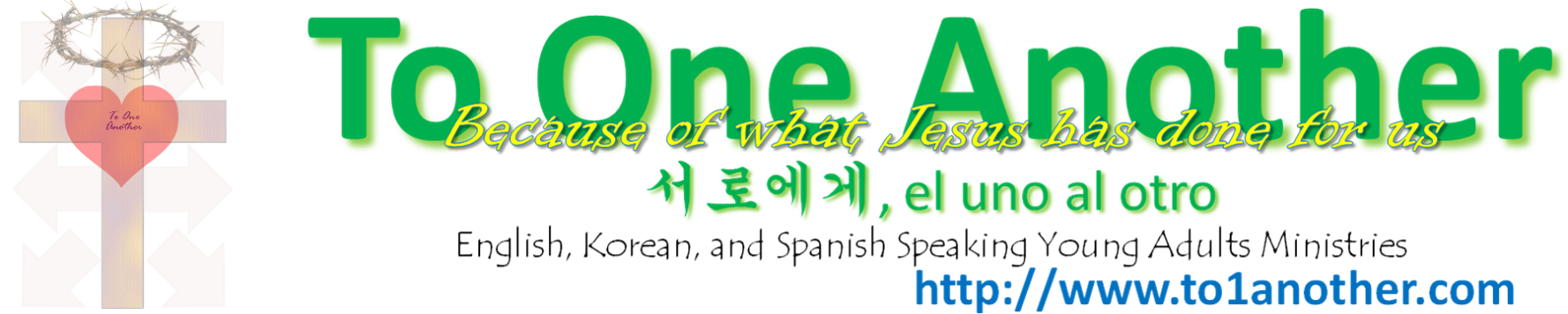 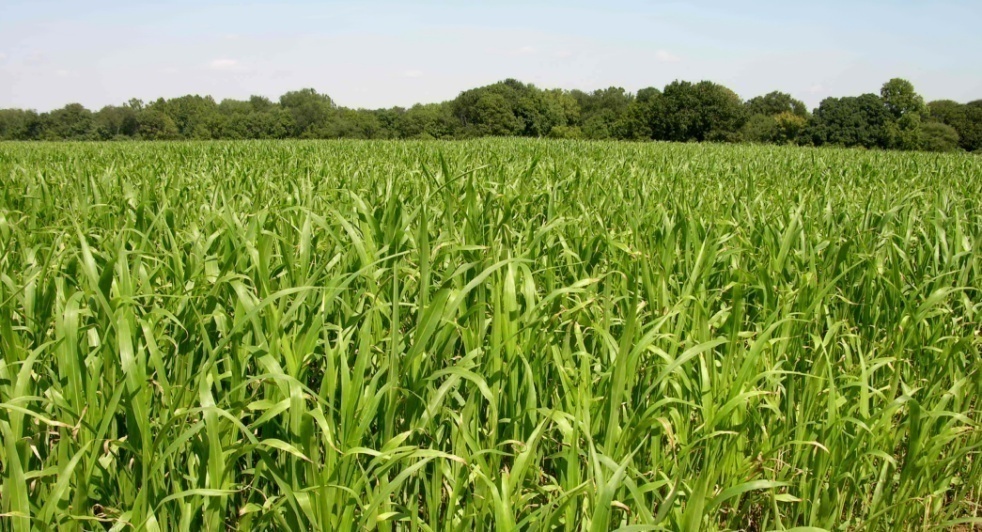 When we gather:Let us worship (come before the transcendent God)Let us pray (find significance through intimacy)Let us come together (build community, love one another)이제 내가 새로운 계명을 너희에게 준다. 서로 사랑하여라. 내가 너희를 사랑한 것처럼 너희도 서로 사랑하여라. 너희가 서로 사랑하면 모든 사람들이 그것을 보고 너희가 내 제자라는 것을 알게 될 것이다 -요한복음 13:34-35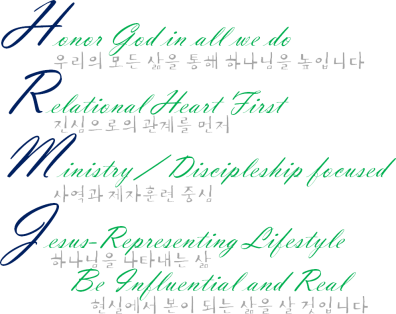 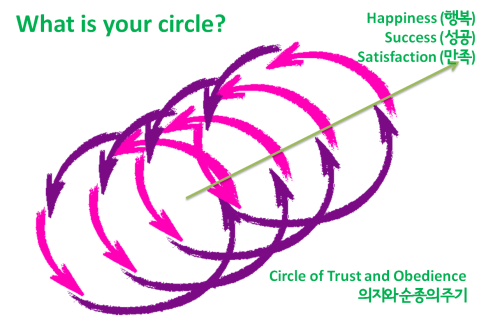 http://www.to1another.comLord’s Day, 1pm, August 11, 2013Order of Service (예배순서)The Gospel (복음이란):
Because of God’s grace, Jesus took the charges of our sin. As a result, we can enjoy a rich relationship with God. He will be with us and give us guidance.
하나님의 은혜로, 예수님이 우리의 죄의 값을 받았습니다. 그러므로, 우리는 하나님과 풍부한 관계를 맺을 수 있습니다. 우리와 함께 하시며 인도해주실 것입니다.8/118/188/259/1성경 봉독
Scripture Reading김영진이재숙기도
Prayer박보라Sarah Cho헌금
Offering강서윤Debora NoPraise and Worship
찬양과 경배Together다같이Greet One Another
서로 인사Together다같이Scripture Reading
성경봉독Romans (로마서) 10:8-17김영진Prayer
대표 기도박보라Sermon설교Your Lover당신을 사랑하는 자서상원 전도사Offering & Prayer헌금 및 기도강서윤Announcements
광고서상원 전도사Closing Praise찬양Doxology만복의 근원 하나님Together다같이Benediction축도황용석 목사Communion
친교다같이